Фотоотчёт о новогодних поделках (совместное творчество детей и родителей)	Зима у всех ассоциируется с новогодними праздниками и подарками. У всех праздничное настроение. Все готовят новогодние подарки. Традиционно в канун Нового года в нашем детском саду, в это время проходит выставка новогодних поделок, сделанных руками наших детей и их родителей. Такая совместная деятельность, направленная на полноценное развитие ребенка, в непринужденной обстановке всегда приносит положительный результат.Всего вам хорошего, самого лучшего,Удачи во всём и счастливого случая.Пусть будут приятными ваши заботы,Хорошие чувства приносит работа.Пускай не несет Новый год огорчения,А только отличного вам настроения!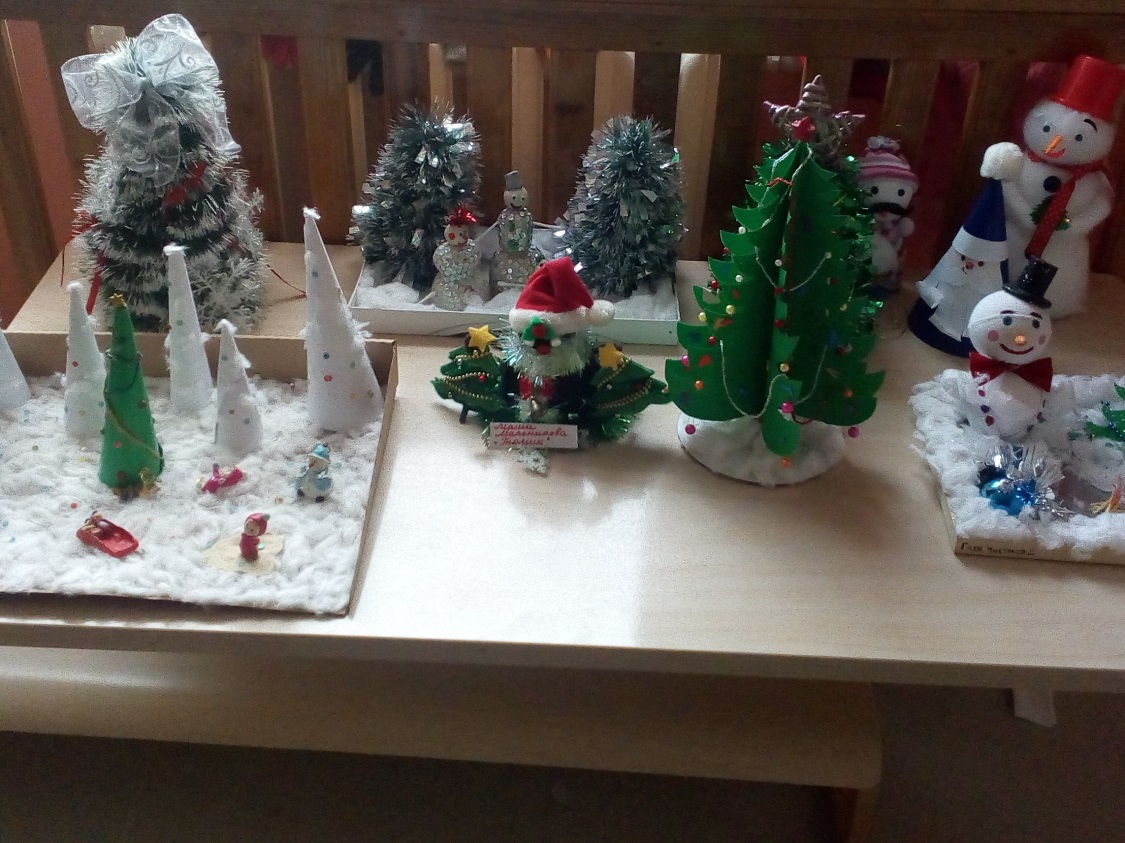 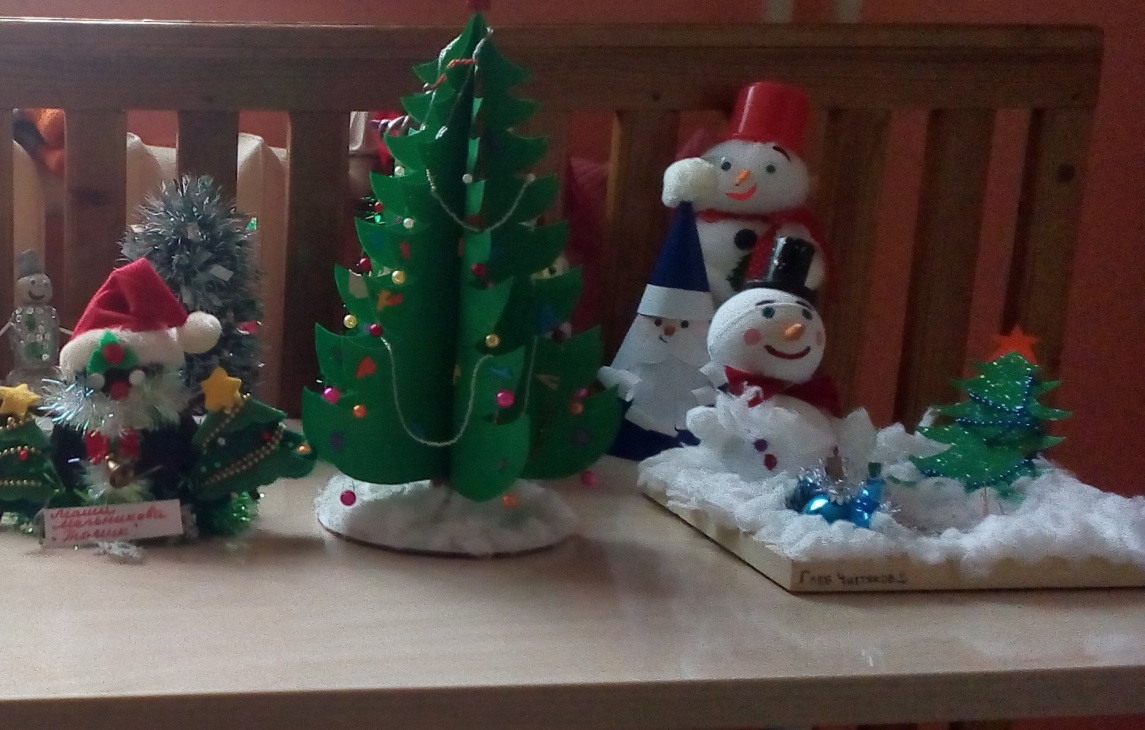 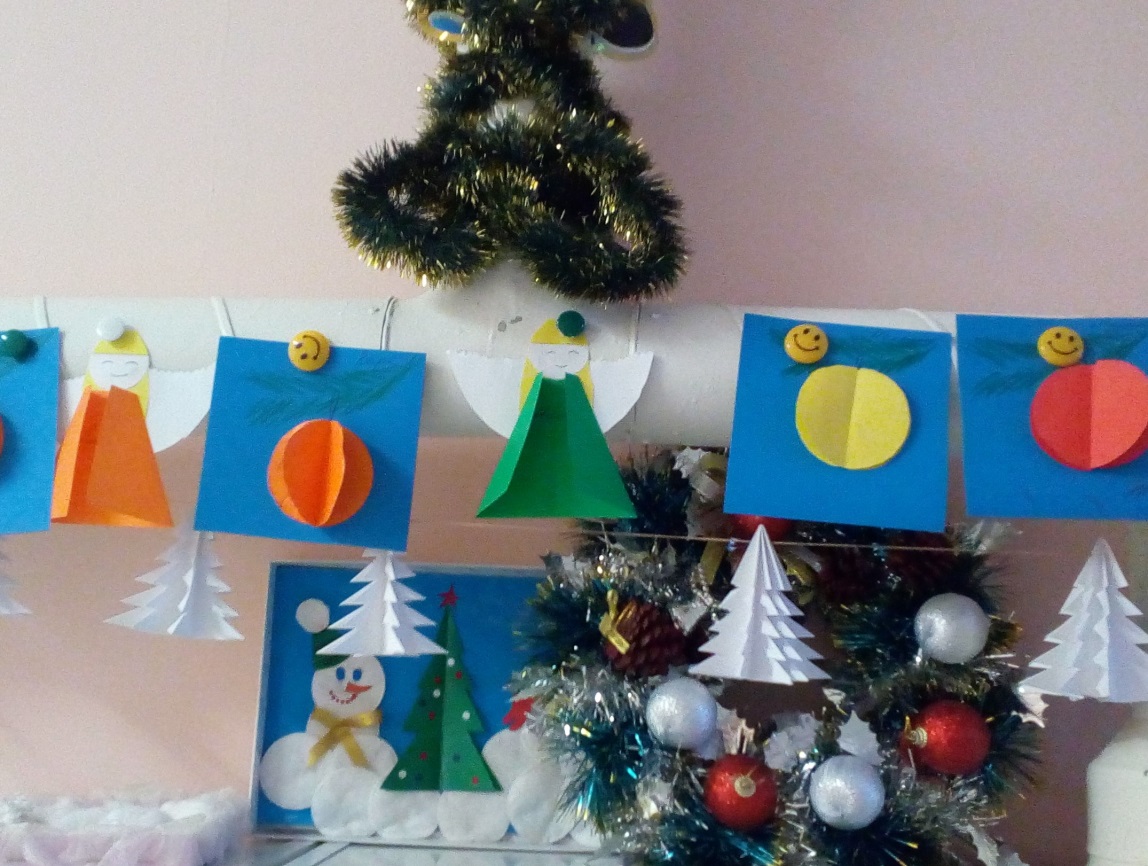 